++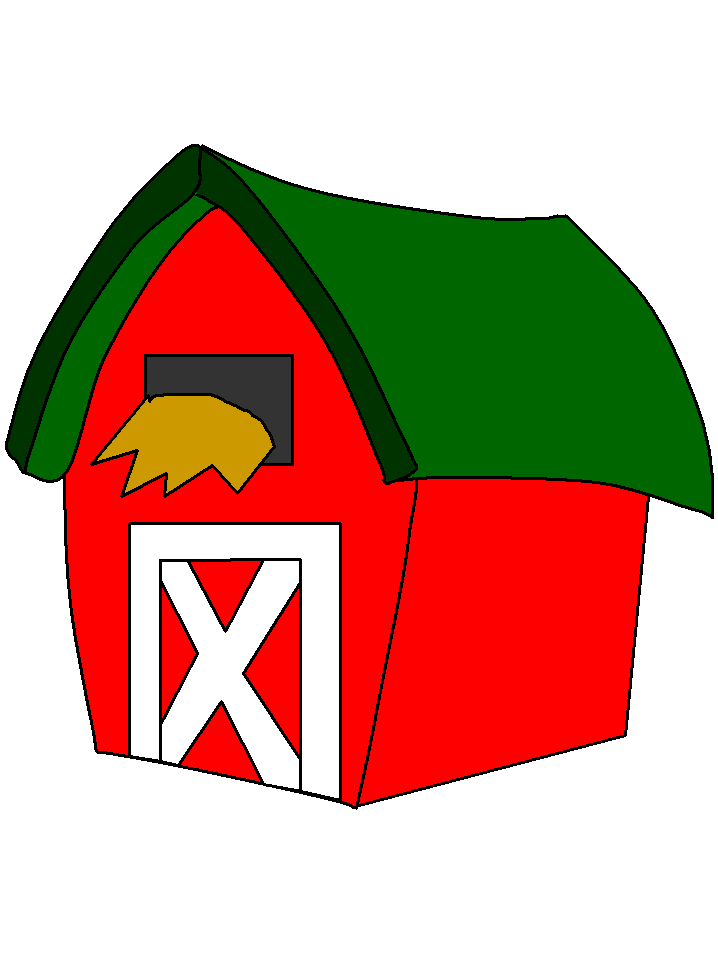 